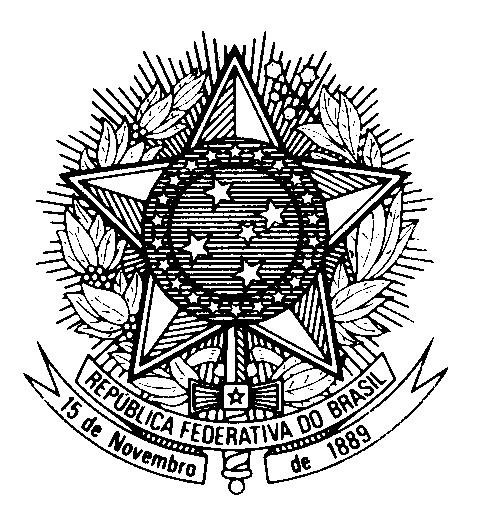 STATEMENT OF BRAZIL40th Session of the 3rd cycle of the Universal Periodic Review of Zimbabwe(Geneva, 26th January, 2022) 	Mr. President, 	Brazil welcomes the delegation of Zimbabwe.	We commend the Government for the launch of the National Anti-Corruption Strategy and the National Disability Policy. We welcome the country's Education Amendment Act of 2020 as a tool to advance inclusive education, particularly for women and girls, and encourage the government to implement it. Brazil also invites Zimbabwe to ratify the convention against torture.  	Brazil wishes to make the following two recommendations: 	(i) to align the Maintenance of Peace and Order Act to the Constitution and to international human rights treaties, upholding the rights to freedom of expression and of assembly and association for civil society, human rights defenders, journalists, and religious communities; 	(ii) to guarantee access to health care and assistance, in particular to vulnerable groups, including further increasing of budgetary allocation for the health sector. 	Brazil also remains concerned with the criminalization of same-sex relations, as raised in our previous recommendations. 	We wish Zimbabwe a successful review. 	Thank you.